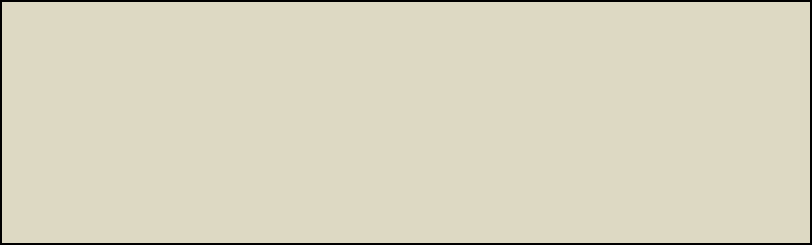 Ad Soyad: Öğrenci No:Danışmanın Adı:Yukarıda vermiş olduğum bilgilerin doğruluğunu onaylıyorum. Tarih:İmza:Etkinlik KoduEtkinlik AdıTarih (gün/ay/yıl)Puan